№ 2Перспективноепланирование   работы с родителями группы «Малинка»на 2019 – 2020гг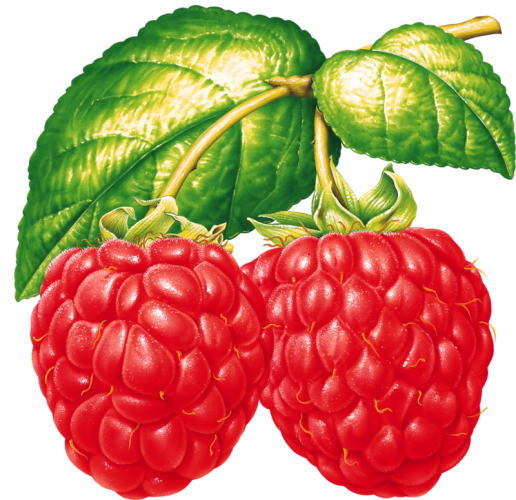 Воспитатели:Зыкова Д.В.  Шестакова М.ВСЕНТЯБРЬОКТЯБРЬНОЯБРЬДЕКАБРЬЯНВАРЬФЕВРАЛЬМАРТАПРЕЛЬМАЙМероприятияСодержаниеУчастникиИтоговый продукт деятельностиКоллективные формы работыРодительское собрание:«Знакомство с годовыми задачами. Особенности детей 3-4 лет»Повестка дня:- Знакомство родителей с задачами воспитания детей на учебный год;- Выборы родительского комитета;- Анкеты (рекомендации и пожелания по работе группы),
вопросник «Мой ребёнок, какой он?».Воспитатель, родители1) протокол родительского собрания;2) сообщение;3) анкета;4) консультации для родителейИндивидуальные формы работыКонсультации:- Этика поведения ребёнка в детском саду, или что должны знать родители, когда «идут в садик»- Если ребенок дерется.Воспитатель, родителиМетодические рекомендацииНаглядные формы работыРазмещение методического материала.- «Режим дня»,-«Наша непосредственно образовательная деятельность», «Объявления», и т. д.Уголок здоровья:-«Как беречь здоровье!»,- «Профилактические и оздоровительные мероприятия на сентябрь.Экологическая страничка:-«Знакомство с месяцем Сентябрь»- приметы сентября.Для вас родители:- «Режим – это важно!»,- «Роль семьи в воспитании детей!»Воспитатель,Методическая литература и рекомендацииУчастие родителей в жизни группы и ДОУУчастие родителей в оформлении веранды, игрового уголкаВоспитатель, родителиМероприятияСодержаниеУчастникиИтоговый продукт деятельностиИндивидуальные формы работыКонсультация:- «Подвижная игра в жизни ребенка»-- «Хвалить или ругать»,- «Сто тысяч почему».- Беседы «Одежда детей в группе и на улице»Воспитатель, родителиМетодические рекомендацииНаглядные формы работыРазмещение методического материала.Уголок здоровья:- профилактические и оздоровительные мероприятия на октябрь;- «Здоровье всему голова»Экологическая страничка:- учимся наблюдать за изменением природы;- «Знакомство с месяцемоктябрь»- «Мы любим природу!» (приметы, признаки осени).Для вас родители:- «Безопасность детей в быту»;- Памятки для родителей.Воспитатели,Методическая литература и рекомендации,Интернет- ресурсыУчастие родителей в жизни группы и ДОУПоделки из природного материала на конкурс «Осенины», утренникВоспитатель, родителиПоделки (выставка), утренникМероприятияСодержаниеУчастникиИтоговый продукт деятельностиИндивидуальные формы работы- Анкетирование «Зачем детям нужна мама?».- Беседа «Совместный труд ребенка и взрослого».Консультации:- «Артикуляционная гимнастика дома»- «Что такое ЗОЖ»Воспитатели, родителиМетодические рекомендацииНаглядные формы работыРазмещение методического материала.Уголок здоровья:-профилактические и оздоровительные мероприятия на ноябрь;- «Без лекарств и докторов».- «Прогулки и их значение»Экологическая страничка:-Папка- передвижка«учимся наблюдать за изменением природы»;- «Знакомство с месяцемНоябрь»- Стихи об осени, птицах для совместного чтения, «Покормите птиц зимой».Для вас родители:- Папка – передвижка «Сто тысяч почему»- «Какие сказки читать детям»,Воспитатели,Методическая литература и рекомендации,Интернет- ресурсыУчастие родителей в жизни группы и ДОУВоспитатель, родителиМероприятияСодержаниеУчастникиИтоговый продукт деятельностиКоллективные формы работыРодительское собрание:«Развитие речи детей 3-4 лет»Повестка дня:- Артикуляционная гимнастика для детей;- Практические советы родителям, обмен опытом.- Памятки для родителейВоспитатель, родители1.протокол родительского собрания;2. сообщение;3. консультации для родителейИндивидуальные формы работыКонсультации:- «Влияние пальчиковой гимнастики на развитие речи детей»- «Почему ребенок говорит плохо»- Предновогодние советы родителям.Воспитатель, родителиМетодические рекомендацииНаглядные формы работыРазмещение методического материала.Уголок здоровья:-профилактические и оздоровительные мероприятия на декабрь;- «Осторожно – грипп!»- Средства при насморке.Экологическая страничка:- Папка- передвижка«учимся наблюдать за изменением природы»;- «Знакомство с месяцемДекабрь»Для вас родители:- «Зимние игры и развлечения»- «Весёлый праздник новый год»Воспитатель,Методическая литература и рекомендации,Интернет- ресурсыУчастие родителей в жизни группы и ДОУКонкурс самоделок «Волшебные снежинки». Подготовка к новогоднему утреннику. Изготовление атрибутов, костюмов к празднику. Привлечение родителей к праздничному украшению группы.Воспитатель, родителиНовогодний утренникМероприятияСодержаниеУчастникиИтоговый продукт деятельностиИндивидуальные формы работыКонсультации:-«Не жадина, асобственник»- «Роль игры в семье»; «Подвижная игра в жизни ребенка»- «Значение развития мелкой моторики»- «Артикуляционная гимнастика»Беседы и советы по теме.
«Что и как читаем дома?»,Воспитатель, родителиМетодические рекомендацииНаглядные формы работыРазмещение методического материала.Уголок здоровья:-профилактические и оздоровительные мероприятия на январь;- Осторожно, гололедица!Экологическая страничка:- Папка- передвижка«учимся наблюдать за изменением природы»;- «Знакомство с месяцемЯнварь»Для вас родители:-папки – передвижки «Развиваем пальчики — стимулируем речевое развитие ребенка-«Что такое ЗОЖ»Воспитатель,Методическая литература и рекомендации,Участие родителей в жизни группы и ДОУАкция – конкурс «Здоровый образ жизни нашей семьи», стенгазетаВоспитатель, родителиМероприятияСодержаниеУчастникиИтоговый продукт деятельностиИндивидуальные формы работыКонсультации:-Сбор фоторассказов, их оформление, советы по тексту, подбор стихов мамами для своих пап.-Советы по изготовлению подарков ко дню Защитника Отечества из нетрадиционного материала (бросовый, природный), показ образцов.-«Какие сказки читать детям»,Воспитатель, родителиМетодические рекомендацииНаглядные формы работыРазмещение методического материала.Уголок здоровья:- профилактические и оздоровительные мероприятия на февраль;«Бережём здоровье детей вместе!»,Экологическая страничка:- Папка- передвижка«учимся наблюдать за изменением природы»;- «Знакомство с месяцемФевраль»Для вас родители:Организация выставки рисунков на тему: «Моя любимая сказка».- папка передвижка «День отечества»- «Зимой гуляем, наблюдаем, трудимся, играем!» (о важности зимних прогулок).ВоспитательМетодическая литература и рекомендации,Интернет- ресурсыУчастие родителей в жизни группы и ДОУСовместное развлечение «Вместе с папой поиграть хочу»Организация фотовыставки с рассказами о папах
(оформление детскими рисунками).Воспитатели, родителиФотогазета «Самый лучший папа мой!».МероприятияСодержаниеУчастникиИтоговый продукт деятельностиКоллективные формы работыРодительское собрание:«Чтоб ребенок рос здоровым!»Повестка дня:1.результаты анкетирования;2.формирования навыков самообслуживания;3.методы общения с ребёнком.Воспитатель, родители1) протокол родительского собрания;2) сообщение;3) анкета;4) консультации для родителейИндивидуальные формы работыКонсультации:- «Мамы разные нужны».- «Прогулки и их значение»- «Какие игрушки нужны детям дошкольного возраста».- «Правила безопасности для детей. Безопасность на дорогах»Воспитатель, родителиМетодические рекомендацииНаглядные формы работыРазмещение методического материала.Уголок здоровья:-профилактические и оздоровительные мероприятия на март;- «Нетрадиционные методы лечения простуды».
Экологическая страничка:- Папка- передвижка«учимся наблюдать за изменением природы»;- «Знакомство с мартом», «Весенние стихи»,«Приметы и пословицы о весне»Для вас родители:- весенний праздник- 22 марта Всемирный день водыВоспитательМетодическая литература и рекомендации,Участие родителей в жизни группы и ДОУСовместная подготовка к весеннему празднику.Концерт (поздравление мам) в группе, совместное чаепитиеВоспитатель, родителиУтренник 8 марта, чаепитие в группеМероприятияСодержаниеУчастникиИтоговый продукт деятельностиИндивидуальные формы работыКонсультации:- «Я и дорога».- «Особенности развития речи ребенка».- Золотая середина воспитания-«Что должен знать ребенок 3 – 4 лет»- «Воспитание ребенка начинается в семье»- «Развивающая предметная среда дома для детей дошкольного возраста».Воспитатели, родителиМетодические рекомендацииНаглядные формы работыРазмещение методического материала.Уголок здоровья:-профилактические и оздоровительные мероприятия на март;- «Растите малышей здоровыми»
Экологическая страничка:- Папка- передвижка«учимся наблюдать за изменением природы»;- «Знакомство с апрелем»- «Весна пришла, птиц позвала!».Для вас родители:- фото детей «Как я вырос!» (со стихами).Папки передвижки:- 1 апреля день птиц;- День космонавтики;- 22апреля день земли;ВоспитательМетодическая литература и рекомендации,Участие родителей в жизни группы и ДОУПодготовка к спортивному празднику разучиванию с детьми стихов, отработке упражнений с мячомВоспитатели, родителиСовместное физкультурное развлечение «Вместе с папой, вместе с мамой поиграть хочу!»МероприятияСодержаниеУчастникиИтоговый продукт деятельностиКоллективные формы работыРодительское собрание:«Успехи 2-й младшей группы»Повестка дня:1.Подведение итогов работы;2.Здоровье детей в Ваших руках;3. О подготовке к летнему оздоровительному периоду.4. Отчёт о работе родительского комитета- подготовка к провидению ремонта в группе;- анкетирование «Что вы ждете от лето в детском саду?».1) протокол родительского собрания;2) сообщение;3) анкета;4) консультации для родителейИндивидуальные формы работыКонсультации:- «Влияние пальчиковой гимнастики на развитие речи детей»-«Безопасность детей – забота взрослых»- анкетирование «Как для Вас прошёл этот год»Воспитатели, родителиМетодические рекомендацииНаглядные формы работыРазмещение методического материала.Уголок здоровья:-профилактические и оздоровительные мероприятия на май;- «Прогулки и их значение для укрепления здоровья ребёнка»- «Особенности гимнастики после сна»
Экологическая страничка:«учимся наблюдать за изменением природы»;- «Знакомство с маем»- «Игры на природе!».Для вас родители:Выставка «Звезда памяти», информационные файлы «Мои родные защищали Родину».«Прогулка – это важно!», «Активный отдых, это как?!»,Организация выставки – поздравления ко Дню Победы.ВоспитательМетодическая литература и рекомендации,Интернет- ресурсыУчастие родителей в жизни группы и ДОУПодготовка участка к летнему периоду.Воспитатель, родители